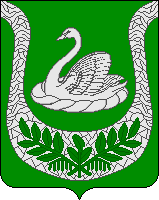 Совет депутатовмуниципального образования«Фалилеевское сельское поселение»муниципального образования«Кингисеппский муниципальный район»Ленинградской областиРЕШЕНИЕОт  18.05.2015 № 51Информация о финансовом состоянии МО «Фалилеевское сельское поселение» за 1 квартал  2015 года          Заслушав и обсудив информацию Тихониной Анны Александровны, начальника отдела бухгалтерского учета и финансов, главного бухгалтера  о финансовом состоянии МО «Фалилеевское сельское поселение» за 1 квартал 2015 года Совет депутатов  МО «Фалилеевское сельское поселение»РЕШИЛ:Принять информацию к сведению.Глава МО«Фалилеевское сельское поселение»                                            И.Б. ЛыткинИнформация о финансовом состоянии    МО «Фалилеевское сельское поселение» за 1 квартал   2015 г. (тыс. руб.). Об исполнении  доходной части   бюджета                                                                                                                      Тыс. руб.План исполнения доходной части  за 1 квартал  2015 года выполнен на 51,4 %, в том числе в разрезе  доходных источников: Налог на доходы физических лиц.Утверждено на год                   560,4 тыс. руб.Утверждено на 1 квартал         180,1 тыс. руб Исполнение                               92,6 тыс. руб.    % исполнения   51,4%         Срок уплаты налога 01.10.2015г.АкцизыУтверждено на год                   1096,2 тыс. руб.Утверждено на 1 квартал         370,0 тыс. руб Исполнение                               254,3 тыс. руб.    % исполнения   68,7%Поступление согласно дифференцированного норматива.Налог на имущество физических лиц.Утверждено на год                           36,1 тыс. руб.Утверждено на 1 квартал                 9,0 тыс. руб. Исполнено                                        2,5 тыс. руб. что составляет    27,8%         Срок уплаты налога 01.10.2015г.                                                                  Транспортный   налог Утверждено  на  год                             351,1 тыс. руб. Утверждено на 1 квартал                    127,0 тыс. руб. Исполнение                                           76,3 тыс. руб.       что составляет      60,1%         Срок уплаты налога 01.10.2015г.                                                              Земельный налог.Утверждено  на  год                              2211,0 тыс. руб.Утверждено на 1 квартал                     702,0 тыс. руб.           Исполнение                                          400,4 тыс. руб. что составляет       57,0%           Срок уплаты налога 01.10.2015г.                                                                        Госпошлина.Утверждено на  год                             31,3 тыс. руб. Утверждено на 1 квартал                    13,0  тыс. руб.                Исполнение                                          3,9 тыс. руб.       или 30,0 %Произведено меньше  нотариальных дел, чем запланировано.                                                        Доходы  от сдачи  в  аренду  имущества.Утверждено на  год                       798,5,0 тыс. руб. Утверждено на 1 квартал             400,0 тыс. руб.                          Исполнение                                    136,8 тыс. руб. или 34,2%Это дебиторская задолженность ООО «Мир Техники» за аренду объектов теплоснабжения в сумме   588743,70 рублей, ИП Сидорович за аренду здания в сумме 91239,60 рублей, ООО «Торакс» за аренду объектов водоснабжения на сумму 24200,00 рублей.  Данным организациям выставлены претензии. Кроме того у администрации существует просроченная дебиторская  задолженность ООО "Энергобаланс"  - 800000,00руб. Администрацией МО «Фалилеевское сельское поселение» 13.06.2013 г. было подано заявление в Арбитражный суд г. Санкт-Петербурга и Ленинградской области о включении в реестр требований кредиторов должника требования в размере 954159,22 рублей. На основании определения арбитражного суда города Санкт-Петербурга и ЛО от 24.10.2014г. данное требование было включено в реестр требований кредиторов ООО «Энергобаланс».                                                            Арендная плата за земли.Утверждено на год                             268,5 тыс. руб.Утверждено на 1 квартал.                  80,1 тыс. руб.            Исполнение                                          0,0  тыс. руб.   что составляет   0%         С 01.01.2015г. – доходы МО «Кингисеппский муниципальный район», которые будут передаваться в бюджет МО «Фалилеевское сельское поселение» в виде иных межбюджетных трансфертов.                                    Пр. поступления от использования имуществаУтверждено на  год                       144,1 тыс. руб.Утверждено на 1 квартал.             62,0 тыс. руб.                Исполнение                                     36,8  тыс. руб. что составляет     59,4%.           Наличие задолженности по оплате за найм жилья.Доходы от оказанияплатных услуг.Утверждено на год                       163,8  тыс. руб.Утверждено на 1 квартал             50,0тыс. руб.                Исполнение                                   35,1  тыс. руб. что составляет     70,0%          Проводится меньше мероприятий  – дискотек в виду низкой посещаемости.Доходы от реализацииИмущества, находящегося в государственной и муниципальной собственностиУтверждено на год                       584,6  тыс. руб.Утверждено на 1 квартал             258,6 тыс. руб.               Исполнение                                   100,3 тыс. руб. или 38,8%          Поступление средств от продажи по договору купли-продажи №1 от 01.08.2011 года встроенного помещения первого этажа, площадью ., ТЦ д. Фалилеево на основании Совета депутатов МО «Фалилеевское сельское поселение» МО «Кингисеппский муниципальный район» ЛО от 21.05.2011 г. №130 «Об утверждении Прогноза плана (программы) приватизации имущества МО «Фалилеевское сельское поселение» МО «Кингисеппский муниципальный  район» ЛО на 2011 год». Планировалось поступление доходов от продажи жилого дома в д. Домашово.Доходы от продажи земельныхучастков, находящихся в государственнойи муниципальной собственности.         Утверждено на год                             50,0 тыс. руб.Утверждено на 1 квартал                  10,0тыс. руб.                Исполнение                                   0,0 тыс. руб. или 0 %          С 01.01.2015г. – доходы МО «Кингисеппский муниципальный район», которые будут передаваться в бюджет МО «Фалилеевское сельское поселение» в виде иных межбюджетных трансфертов.                    Об исполнении    расходной части бюджета Расходная часть бюджета утверждена на 2015 год в сумме 10039,9 тыс. руб.Утверждено на 1 квартал        3586,0  тыс. руб.               Исполнение                              1930,3 тыс. руб.% исполнение                                53,8 %            в том числе по разделам:0103 «Функционирование законодательных органов государственной власти» передача полномочий  по внешнему муниципальному финансовому контролю.Утверждено на год 62,3 тыс. руб.Утверждено на 1 квартал  15,5 тыс. руб.Исполнение               15,5 тыс. руб.  что    составляет      100 %Осуществление внешнего муниципального финансового контроля на 2015 г. по соглашению №1 от 12.01.2015 г.   0104 «Руководство и управление» Утверждено на год    4512,3 тыс. руб.Утверждено на 1 квартал   1374,5 тыс. руб. Исполнение                1068,3 тыс. руб.% исполнения    составляет 77,7 %По статьям 211 (зарплата)  при плане 946,7 тыс. руб.исполнение 82,3 %, по 213 (отчисления на зарплату)  при  плане 299,8  исполнение – 82,9%, так как срок оплаты заработной платы и начислений за март    месяц 5 числа месяца, следующего за отчетный месяц.По ст. 221 при плане 10,00 тыс. руб. - исполнение 4,6% - невыполнение плана по причине отсутствия денежных средств на счете администрации в связи с неполным поступлением доходов по арендной плате за пользование муниципальным имуществом.По ст. 225  при плане 4,4 тыс. руб. исполнение 31,1%  - не произведены расходы, запланированные на ремонт оргтехники и заправку картриджей по причине отсутствия денежных средств на счете администрации в связи с неполным поступлением доходов по арендной плате за пользование муниципальным имуществом;По ст. 226  при плане 21,9 тыс. руб. исполнение 41,6%, т.к.  не оплачены счета ЗАО «Что делать – Консалт» за консультационные услуги по причине отсутствия денежных средств на счете администрации в связи с неполным поступлением доходов по арендной плате за пользование муниципальным имуществом;По ст. 340 при плане 22,00 тыс. руб.  -  исполнение 86,4%   - не произведены расходы, запланированные на приобретение запасных частей для служебного автомобиля и канцелярских принадлежностей по причине отсутствия денежных средств на счете администрации в связи с неполным поступлением доходов по арендной плате за пользование муниципальным имуществом; По ст. 251 (передача полномочий по градостроительству, по муниципальному жилищному контролю, по решению вопросов местного значения, связанных с исполнением частичных функций по ст.51 ЖК РФ (признание граждан нуждающимися), по исполнению бюджета) при плане 39,3 тыс. руб. исполнение составило 25,4 %. - по причине отсутствия денежных средств на счете администрации.0111 «Резервный фонд»Утверждено на год     65,0 тыс. руб.Утверждено на 1 квартал   10,0 тыс. руб.Исполнение                 0  тыс. руб.Средства резервного фонда не были израсходованы.0113 «Другие общегосударственные вопросы»Утверждено на год     605,0 тыс. руб.Утверждено на 1 квартал   525,6  тыс. руб.Исполнение                 87,8  тыс. руб. или 16,7 %.Невыполнение плана произошло по следующим причинам. Не произведены расходы, запланированные на изготовление паспортов БТИ по скважине в д. Ратчино и очистным сооружениям в д. Фалилеево, на сумму 61,0 тыс. руб., не оплачены счета ООО «Торакс» за обработку квитанций  по причине отсутствия денежных средств на счете администрации в связи с неполным поступлением доходов по арендной плате за пользование муниципальным имуществом.0203 «Осуществление первичного воинского учета» Утверждено на год                        99,2 тыс. руб.Утверждено на 1 квартал              99,2 тыс. руб.Исполнение                         22,9 тыс. руб.  что составляет  23,1%. В связи с тем,    что заработная плата с начислениями 5 числа следующего за отчетным  месяцем.0309 «Защита населения и территорий от ЧС природного техногенного характера, ГО»Утверждено на год    5,0 тыс. руб.Утверждено на 1 квартал        5,0 тыс. руб.Исполнение  нет,  Расходы, запланированные в качестве софинансирования в рамках утвержденной муниципальной программы «Развитие части территории МО «Фалилеевское сельское поселение» на приобретение емкости под пожарный водоем планируется произвести во2-3 квартале 2015 года.     0409 «Дорожное хозяйство»Утверждено на год     1221,9 тыс. руб.Утверждено на 1 квартал        295,3 тыс. руб.Исполнение  151,8 тыс. руб.    или    51,4%.           Расходы, запланированные на мероприятия по содержанию дорог (дорожный фонд) согласно положения о дорожном фонде администрации, могут производиться в размере 100% от поступления акцизов, а процент поступления акцизов в первом квартале составил 68,7%. Расходы, запланированные в качестве софинансирования в рамках утвержденной муниципальной программы «Развитие части территории МО «Фалилеевское сельское поселение» на выполнение работ по устройству подъезда к пожарному водоему в д. Домашово, в д. Кайболово, в д. Лоузно и на приобретение,  доставку щебня для подсыпки подъезда к пожарному резервуару в д. Горка планируется произвести при поступлении денежных средств из областного бюджета (соглашение находится в стадии заключения).0501 Жилищное хозяйство: Утверждено на 2015 год                                             74,5 тыс. руб.Утверждено на 1 квартал.                                           54,9 тыс. руб.Исполнено                                                                     0,0 тыс. руб.Что составляет                                                              0 %Невыполнение плана по причине отсутствия денежных средств на счете администрации в связи с неполным поступлением доходов по арендной плате за пользование муниципальным имуществом. 0502 Коммунальное хозяйство:Утверждено на 2015 год                                             72,8 тыс. руб.Утверждено на 1 квартал.                                           68,0 тыс. руб.Исполнено                                                                     2,7 тыс. руб.Что составляет                                                              4,0 %Кредиторская задолженность в сумме 63000,00 рублей перед ООО «Объединение энергоменеджмента» за разработку программы комплексного развития систем коммунальной инфраструктуры муниципального образования Фалилеевского сельского поселения до 2020г. (разработка целевых показателей развития коммунальной инфраструктуры, программы инвестиционных проектов, обеспечивающих достижение целевых показателей, источников инвестиций, тарифов, управление программой) по причине отсутствия денежных средств на счете администрации в связи с неполным поступлением доходов по арендной плате за пользование муниципальным имуществом.0503  Мероприятия  по благоустройствуУтверждено  на 2015 год                                               503,3 тыс. руб.Утверждено за квартал.                                                 198,2 тыс. руб. Исполнено                                                                      109,1 тыс. руб.Исполнение                                                                     55 %  1.Уличное освещение Утверждено на 2015 год                                              345,5 тыс. руб. Утверждено на 1 квартал                                             141,2 тыс. руб.Исполнено                                                                     77,3 тыс. руб.Что составляет                                                               54,7 %  Ст.223 коммунальные услуги:Утверждено на 2015 год                                              294,5 тыс. руб. Утверждено на 1 квартал                                            90,2  тыс. руб.Исполнено                                                                     31,9 тыс. руб. Что составляет                                                              35,4 %Кредиторская задолженность перед ОАО «Петербургская сбытовая компания» за электроэнергию по причине отсутствия денежных средств на счете администрации.Ст. 225 Содержание имуществаУтверждено на 2015 год                                              51,0 тыс. руб. Утверждено на 1   квартал                                          51,0  тыс. руб.Исполнено                                                                    45,5  тыс. руб.     или    89,3%        Расходы в пределах плана.Утверждено на 2014 год                                              16,5 тыс. руб. Утверждено на 1 квартал.                                            0 тыс. руб.Исполнено                                                                     0,0  тыс. руб.    Расходы запланированы на 3 квартал.        2. Содержание кладбищаСт. 225 содержание имущества План на 2015 год:                                               15,0 тыс. руб.План на 1 квартал                                              15,0 тыс. руб.Исполнения нет. Не оплачены счета ООО «Гарант+» за вывоз мусора с кладбищ по причине отсутствия денежных средств на счете администрации.3. Прочие мероприятия по благоустройствуСт.225 Содержание имущества  План на 2015 год                                                134,4 тыс. руб.План на 1 квартал                                               33,6 тыс. руб.Исполнение 31,8 тыс. руб., т.е. 94,6 %.   4. Софинансирование мероприятий по развитию части территории муниципального образования.План на 2015 год                                                8,4 тыс. руб.План на 1 квартал                                               8,4 тыс. руб.Исполнения нет.  Расходы, запланированные в качестве софинансирования в рамках утвержденной муниципальной программы «Развитие части территории МО «Фалилеевское сельское поселение» на замену павильона на общественной скважине в д. Горка, на приобретение уличных светодиодных светильников и изготовление креплений к ним в количестве 25 шт. в д. Домашово планируется произвести во 2-3 квартале 2015 года.0505 Благоустройство Утверждено на 2015 год                               10,7 тыс. руб.Утверждено на 1 квартал                              10,7  тыс. руб.Расходы, запланированные на мероприятия по занятости подростков и молодежи, будут произведены во 2 квартале 2015 года.0801 «Досуговый  центр»Утверждено на год                           2420,9 тыс. руб.Утверждено на 1 квартал                769,6 тыс. руб.Исполнение                                     391,6 тыс. руб.        % исполнения                                50,9%       По заработной плате ст.211,213 исполнение 64,6%,  так как  срок зарплаты 5го числа месяца, следующего за отчетным.По коммунальным платежам ст.223 исполнение 26,9% - кредиторская задолженность перед ООО «Мир техники» за подачу тепловой энергии для нужд отопления в сумме 411121,77 рублей по причине отсутствия денежных средств на счете администрации в связи с неполным поступлением доходов по арендной плате за пользование муниципальным имуществом.        По расходам по содержанию имущества ст. 225 исполнение 63,3%, так как не оплачены счета    за пожарную  сигнализацию за январь - февраль 2015 года по причине отсутствия денежных средств на счете администрации.По ст.340 (приобретение материальных запасов) исполнение 0% , расходы планируется произвести во втором квартале 2015 года.           За 1 квартал 2015 г.  Фалилеевским досуговым центром проведено 15 мероприятий, 18 выставок работ участников коллективов «Волшебный карандаш», «ТяпЛяп», и «Ладошки», 8 книжных выставок.            	За отчетный период Фалилеевской сельской библиотекой было получено 83 печатных документов, выбыло 158 единиц. Выдано экземпляров 14826 единиц, в том числе пользователям до 14 лет 2691 единиц, от 15 до 24 лет 1502 единиц. Число зарегистрированных пользователей 575 человек. Число посещений за год 7642.  За отчетный период  проводились 5 мероприятия в области физической культуры и спорта.На данные мероприятия не было потрачено бюджетных денежных средств0804 «Другие вопросы в области культуры, кинематографии» Утверждено на год.                   30,0 тыс. руб.Утверждено на 1 квартал.        22,0 тыс. руб.Исполнение                               6,4 тыс. руб. % исполнения         29,1 %. 1001 «Выплаты пенсии» Утверждено на год.                   7,0 тыс. руб.Утверждено на 1 квартал.        0,0 тыс. руб.Исполнение                               0,0 тыс. руб. Расходы второго квартала.Глава  МО«Фалилеевское сельское поселение»                                                             И.Б. Лыткин                                                                  Наименование доходного источникаГодовой планПлан отчетного периодаФакт отчетного периодаПроцент исполнения отчетного периодаНАЛОГОВЫЕ ДОХОДЫ, всего4286,11401,1830,059%  в том числе:---Налог на доходы физических лиц560,4180,192,651,4%Акцизы1096,2370,0254,368,7%Налог на имущество физических лиц36,19,02,527,8%Транспортный налог351,1127,076,360,1%Земельный налог2211,0702,0400,457,0%Государственная пошлина31,313,03,9 30,0%НЕНАЛОГОВЫЕ ДОХОДЫ, всего2059,5878,2341,738,9%в том числе:---Доходы от использования имущества, находящегося в государственной и муниципальной собственности1067,0480,1136,828,5%из них:---Доходы от сдачи в аренд имущества, находящегося оперативном управлении 798,5400,0136,834,2%Доходы, получаемые в виде арендной платы за земельные участки268,580,10,00%Пр. поступления от использования имущества, находящегося в собственности поселений144,162,036,859,4%Доходы от оказания платных услуг и компенсации затрат государства163,850,035,170,0%Доходы от продажи материальных и нематериальных активов634,6268,6100,337,3%Штрафы, санкции, возмещение ущерба0000Прочие неналоговые доходы50,017,532,7186,9ВСЕГО НАЛОГОВЫЕ И НЕНАЛОГОВЫЕ ДОХОДЫ6345,62279,31171,751,4%